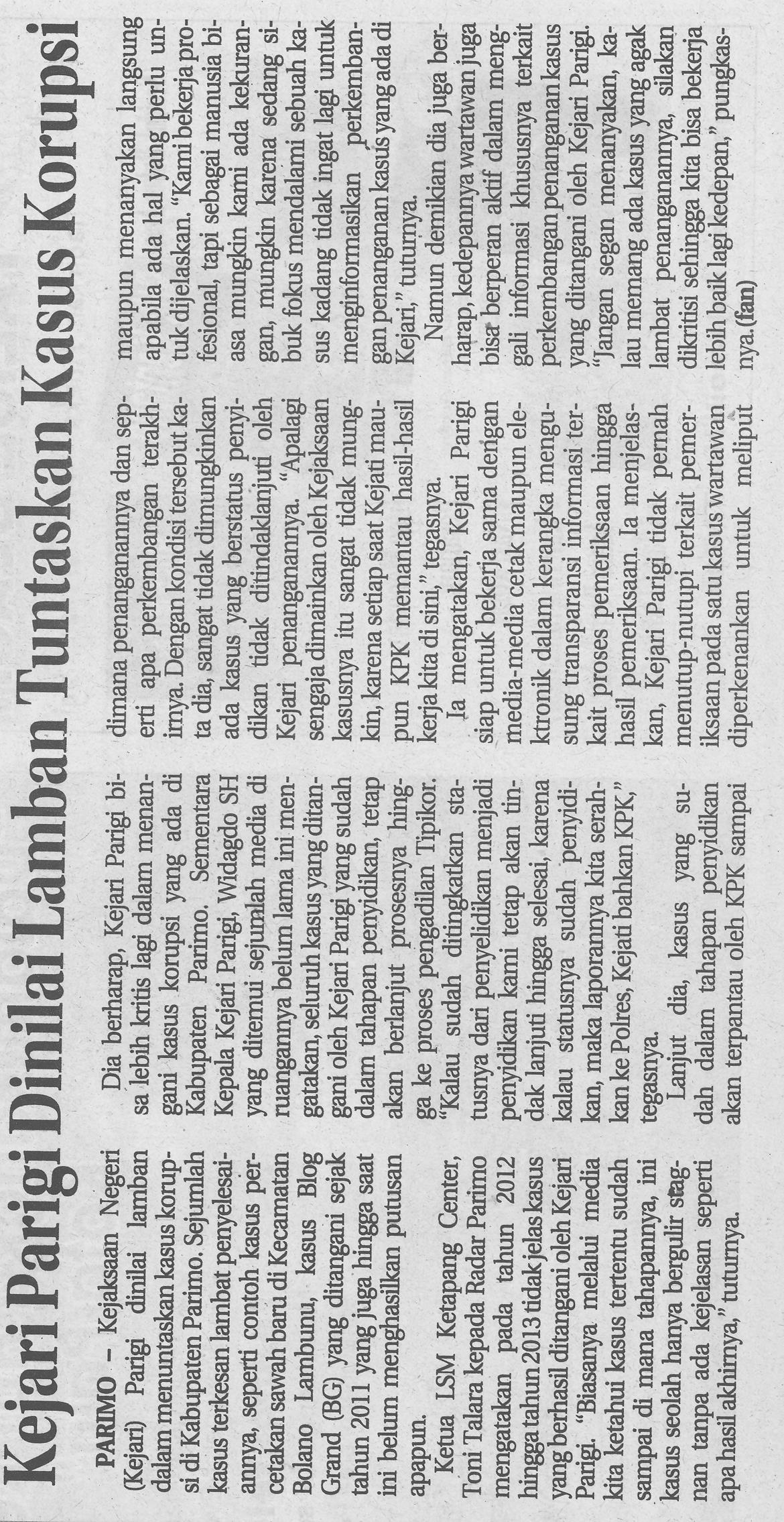 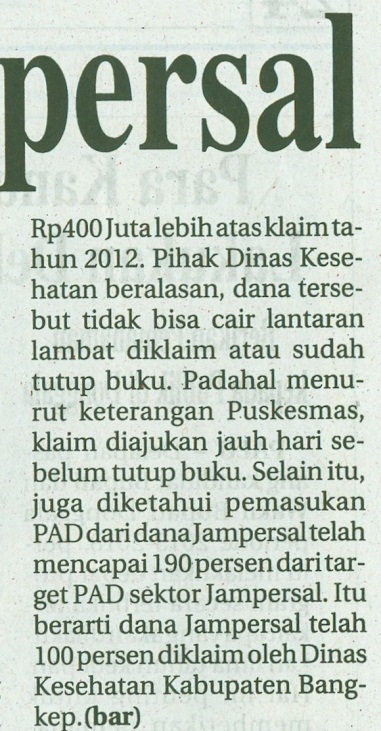 Harian    :Radar SultengKasubaudSulteng IIHari, tanggal:senin, 8 September 2014KasubaudSulteng IIKeterangan:KasubaudSulteng IIEntitas:parimoKasubaudSulteng II